This application form is for those seeking assistance for an individual.  There is a separate form for a group or organisation.Financial Information Sheet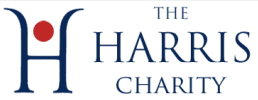 THE HARRIS CHARITYGRANT APPLICATION FORM (Individual)Please read this information carefully.  The Harris Charity can help young people under the age of 25 years who live in Lancashire (with priority for those living in the Preston District.).  It is limited in the nature of the grants we can award.  Here are a few examples - the lists are NOT exhaustive:Please read this information carefully.  The Harris Charity can help young people under the age of 25 years who live in Lancashire (with priority for those living in the Preston District.).  It is limited in the nature of the grants we can award.  Here are a few examples - the lists are NOT exhaustive:We are unable to support:Day-to-day living expenses, including:RentGym membershipTelephone costsUniversity (or similar) course feesLoansWe have been able to support:Specialist study equipment / booksRepayable grant for the purchase of a musical instrumentTravel (only in exceptional circumstances)Special support for those with particular needsAssistance with the purchase of essential furniture / white goods for those in exceptional circumstancesExpenses in relation to overseas ‘service’ projectsVocational course training or personal developmentIf in doubt please contact the Secretary (harrischarity@mooreandsmalley.co.uk) for any clarification before submitting an application.If in doubt please contact the Secretary (harrischarity@mooreandsmalley.co.uk) for any clarification before submitting an application.Your Name:Address:Address:Post Code: Post Code: If a student, give permanent home address and not term-time address.If a student, give permanent home address and not term-time address.Telephone Number(s):Daytime: Evening: Email Address:Name of individual to be helped - if different from above:Date of Birth of individual:Address of individual - if different from above:Address of individual - if different from above:Post Code: Post Code: If a student, give permanent home address and not term-time address.If a student, give permanent home address and not term-time address.Telephone Number(s) - if different from above:Daytime: Evening: Where does the individual live?Preston / Lancashire: Preston / Lancashire: Have you (or the individual) previously received a grant from the Trust?Yes / No: Yes / No: How did you learn about the Trust?What is the grant required for?  Use this space also to give other relevant information about the individual (such as disability and / or exceptional financial circumstances).What is the grant required for?  Use this space also to give other relevant information about the individual (such as disability and / or exceptional financial circumstances).What is the grant required for?  Use this space also to give other relevant information about the individual (such as disability and / or exceptional financial circumstances).The Trust helps persons under 25 years to achieve an aim or purpose.  What is this in the case of the individual we are asked to support?What is the total cost of the proposal?Please supply a detailed summary of the total expenditure:Please supply a detailed summary of the total expenditure:Please supply a detailed summary of the total expenditure:Item:Item:Cost:How much have you already raised - from what source(s)?  ‡How much have you already raised - from what source(s)?  ‡Amount£ £ £ £ How much do you hope to raise from other sources - from what sources?  ‡How much do you hope to raise from other sources - from what sources?  ‡Amount£ £ £ £ ‡ For example: local or national government, other Trusts, grants, sponsorship, fund raising, etc?‡ For example: local or national government, other Trusts, grants, sponsorship, fund raising, etc?‡ For example: local or national government, other Trusts, grants, sponsorship, fund raising, etc?‡ For example: local or national government, other Trusts, grants, sponsorship, fund raising, etc?Does the project depend upon the full grant sought from the Trust?Yes / No: Yes / No: Yes / No: How much are you seeking from the Trust?What date is the money required for?If successful, to whom should the cheque be paid?Please provide contacts details for an adult (not a family member) who is known to you who we could approach for supporting information (if needed).Name: How known: Email address: Telephone number: Name: How known: Email address: Telephone number: Name: How known: Email address: Telephone number: The attached financial information sheet MUST be completed.I/we have read the ‘Guidelines’ for Grants’ of The Harris Charity and confirm that the information given is correct to the best of my knowledge.  I/we accept that the decision of the Trustees of the Charity is final.I/we acknowledge than in completing and submitting this application form: I/we have given The Harris Charity our consent for you to process our information for the purposes of considering our application (see the full Privacy Policy on www.theharrischarity.co.uk).Signed: ___________________________________________             Date: __________________The attached financial information sheet MUST be completed.I/we have read the ‘Guidelines’ for Grants’ of The Harris Charity and confirm that the information given is correct to the best of my knowledge.  I/we accept that the decision of the Trustees of the Charity is final.I/we acknowledge than in completing and submitting this application form: I/we have given The Harris Charity our consent for you to process our information for the purposes of considering our application (see the full Privacy Policy on www.theharrischarity.co.uk).Signed: ___________________________________________             Date: __________________The attached financial information sheet MUST be completed.I/we have read the ‘Guidelines’ for Grants’ of The Harris Charity and confirm that the information given is correct to the best of my knowledge.  I/we accept that the decision of the Trustees of the Charity is final.I/we acknowledge than in completing and submitting this application form: I/we have given The Harris Charity our consent for you to process our information for the purposes of considering our application (see the full Privacy Policy on www.theharrischarity.co.uk).Signed: ___________________________________________             Date: __________________The attached financial information sheet MUST be completed.I/we have read the ‘Guidelines’ for Grants’ of The Harris Charity and confirm that the information given is correct to the best of my knowledge.  I/we accept that the decision of the Trustees of the Charity is final.I/we acknowledge than in completing and submitting this application form: I/we have given The Harris Charity our consent for you to process our information for the purposes of considering our application (see the full Privacy Policy on www.theharrischarity.co.uk).Signed: ___________________________________________             Date: __________________GUIDANCE FOR ALL APPLICANTSThe Trustees will normally base their decision on the information given below; it is essential that this sheet is completed fully BUT if a section is not applicable then the box by the relevant ‘None’ is to be checked.  It may be necessary for the Trustees to request clarification and/or further information.For those applicants over the age of 18 years and not permanently living with those having parental responsibility: it is only necessary to complete the Applicant column (again, as fully as possible).Indicate on what period these figures are based: 			 Week		 Month	 YearIndicate on what period these figures are based: 			 Week		 Month	 YearIndicate on what period these figures are based: 			 Week		 Month	 YearIndicate on what period these figures are based: 			 Week		 Month	 YearIncome(including vacation earnings - if applicable)Please separate sourcesApplicant NoneParents(s) / Guardian(s) / Carer(s) None	Wages	Investments	Grants	State BenefitsLiabilities at date of application(including outstanding student loans - if applicable)Applicant NoneParents(s) / Guardian(s) / Carer(s) NonePlease give any additional information in relation to your financial hardship, or other circumstances, that you consider to be relevant to this application: 